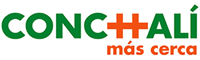 Título auditoríaEntidad que hizo la auditoríaMateria de la auditoríaFecha de inicioFecha de términoPeríodo auditadoFecha de publicación del informeLink al texto íntegro Informe finalRespuesta del servicioINFORME FINAL 54-13 MUNICIPALIDAD DE CONCHALI SOBRE AUDITORIA A LOS CONTRATOS DE OBRAS - JUNIO 2014Contraloría General de la RepúblicaLa fiscalización tuvo por objeto practicar una auditoría a los contratos de obra con ejecución física y/o financiera durante el primer semestre de 2013, en la Municipalidad de Conchalí.Sin información30/06/2014Primer  semestre de 201330/06/2014LinkLa Municipalidad de Conchalí no ha aportado antecedentes suficientes que permitan subsanar las observaciones detalladas en este informe, manteniéndose todas ellas. Al efecto, deberá adoptar medidas con el objeto de dar estricto cumplimiento a la normativa que rige la materiaINFORME FINAL 59-12 MUNICIPALIDAD DE CONCHALI SOBRE TRANSFERENCIAS Y GASTOS – ABRIL 2013Contraloría General de la RepúblicaAuditoría de Transacciones de Gastos - Diciembre 2013 en la Municipalidad de ConchalíSin informaciónDiciembre2013No indica31-12-2013LinkSe describen observaciones subsanadas y no subsanadas INFORME FINAL 24-12 MUNICIPALIDAD DE CONCHALÍ SOBRE AUDITORÍA A OBRA EJECUTADA CON CARGO AL PROGRAMA FONDO DE RECUPERACIÓN DE CIUDADES DE LA SUBSECRETARÍA DE DESARROLLO REGIONAL Y ADMINISTRATIVO - NOVIEMBRE 2012Contraloría General de la RepúblicaRealizar el examen de cuentas del contrato de obra individualizado precedentemente, verificando que en sus etapas de licitación, adjudicación y ejecución, se haya ajustado a las bases administrativas generales y especiales, planos, especificaciones técnicas y a la normativa que lo regula.Sin informaciónNoviembre 2012No indica27-11-2012Link La Municipalidad de Conchalí ha aportado antecedentes e iniciado acciones correctivas que han permitido subsanar la observación señalada en la letra b) del acápite 3.2, aspectos administrativos, sobre la carátula del libro de obras, en el que se incorporaron los datos faltantes para dar cumplimiento a la exigencia establecida en el artículo 1.2.7 del decreto N°47, de 1992, del Ministerio de Vivienda y Urbanismo, Ordenanza General de Urbanismo y ConstruccionesINFORME FINAL N°48-11 CORPORACIÓN MUNICIPAL DE CONCHALÍ EDUCACIÓN, SALUD Y ATENCIÓN DE MENORES SOBRE SUBVENCIÓN ESCOLAR PREFERENCIAL - FEBRERO 2012Contraloría General de la RepúblicaLa auditoría tuvo por finalidad verificar la correcta percepción y aplicación de los recursos involucrados, su consecuente registro, así como la veracidad, fidelidad y autenticidad de la documentación de respaldo que sustenta los gastos incurridos y su respectiva rendición fondos Ley SEP al Ministerio de Educación, de acuerdo con la normativa vigente.Sin información	7/02/2012Entre  el 1 de enero de 2010 Y el 30 de junio de 2011	7/02/2012Link Atendidas las consideraciones expuestas durante el desarrollo del presente trabajo, corresponde concluir que la Corporación Municipalidad de Conchalí, ha regularizado algunas observaciones incluidas en el preinforme, no obstante, deberá abocarse a resolver las subsistentes; según el detalle que sigue para unas y otras.INFORME FINAL N° 10-11 MUNICIPALIDAD DE CONCHALÍ SOBRE AUDITORÍA A LOS MACROPROCESOS DE FINANZAS Y ABASTECIMIENTO - AGOSTO 2011Contraloría General de la RepúblicaLa auditoría tuvo por finalidad comprobar la veracidad y fidelidad de las cuentas, de acuerdo con la normativa contable emitida por esta Contraloría General y, la autenticidad de la documentación de respaldo, de conformidad con lo dispuesto en el artículo 95 de la ley N° 10.336, así como efectuar un análisis financiero y presupuestario de la citada entidad, acorde lo establecido en la ley N° 18.695, Orgánica Constitucional de Municipalidades, el decreto ley N° 1.263 de 1975, Ley Orgánica de Administración Financiera del Estado y, el decreto N° 854 de 2004, del Ministerio de Hacienda, sobre Clasificaciones Presupuestarias. Asimismo, verificar el cumplimiento de los procesos de adquisición de bienes y servicios, en concordancia con la ley N° 19.886, de Bases sobre Contratos Administrativos de Suministro y Prestación de Servicios y su reglamento, contenido en el decreto N° 250, de 2004, del Ministerio de Hacienda.Sin informaciónAGOSTO 20111 de enero y el 31 de diciembre de 2009,22-11-2010LinkAtendidas las consideraciones expuestas durante el desarrollo del presente trabajo, corresponde concluir que la Municipalidad de Conchalí ha regularizado parte de las observaciones incluidas en el preinforme de esta Contraloría General, en tanto otras se mantienen, según el detalle que sigue:INFORME FINAL N° 42, DE 2010, SOBRE AUDITORÍA AL MACROPROCESO DE FINANZAS EN LA MUNICIPALIDAD DE CONCHALIContraloría General de la RepúblicaLa auditoría tuvo por finalidad comprobar laveracidad y fidelidad de las cuentas, de acuerdo con la normativa contable emitida por esta Contraloría General, y la autenticidad de la documentación de respaldo, de conformidad con lo dispuesto en el artículo 95 de la ley N° 10.336, así como efectuar un análisis financiero y presupuestario de la citada entidad, acorde lo establecido en laley N° 18.695, Orgánica Constitucional de Municipalidades, el decreto ley N° 1.263 de1975, Ley Orgánica de Administración Financiera del Estado y el decreto N° 854 de 2004, del Ministerio de Hacienda, sobre Clasificaciones Presupuestarias.Sin información07/02/2012Entre  el 1 de enero de 2010 Y el 30 de junio de 2011Febrero 2012LinkAtendidas las consideraciones expuestas durante el desarrollo del presente trabajo, corresponde concluir que la Corporación Municipalidad de Conchalí, ha regularizado algunas observaciones incluidas en el preinforme, no obstante, deberá abocarse a resolver las subsistentes; según el detalle que sigue para unas y otras.INFORME FINAL N° 31, DE 2010, SOBRE AUDITORÍA A LOS RECURSOS FÍSICOS Y FINANCIEROS DESTINADOS PARA ATENDER SITUACIONES DE EMERGENCIA EN LA MUNICIPALIDAD DE CONCHALÍ.Contraloría General de la RepúblicaLa auditoría tuvo por finalidad verificar lacorrecta utilización e inversión de los recursos físicos y financieros transferidos por elMinisterio del Interior, de acuerdo con lo dispuesto en la resolución exenta N° 1.789, de 9 de marzo de 2010, modificada por la N° 2.284, del mismo mes, ambas de la Subsecretaría del Interior, sobre Fondos de Emergencia y, la circular N° 27, de 30 de marzo del año en curso, del citado Ministerio, que impartió instrucciones a las municipalidades para la implementación del Programa Manos a la Obra. Asimismo, validar la recepción y distribución de especies remitidas por la Oficina Nacional de Emergencia, ONEMI, para ayudar a las familias damnificadas por el terremoto acontecido el 27 de febrero de 2010.Sin información16/08/2010El  período comprendido entre el 27 de febrero y el 30 de abril de 2010.16/08/2010Link Atendidas las consideraciones expuestasdurante el desarrollo del presente trabajo, corresponde concluir que la Municipalidadde Conchalí, en general, se ha ajustado a los objetivos y procedimientos establecidospara hacer frente a la emergencia derivada del sismo del 27 de febrero de 2010, enrelación con los aspectos revisados en la presente fiscalización, sin perjuicio de locual, deberá arbitrar las medidas tendientes a regularizar las observacionespendientes, a saber:INFORME FINAL N° 258 SOBRE AUDITORÍA AL MACROPROCESO GENERACIÓN DE RECURSOS EFECTA DA EN LA MUNICIPALIDAD DE CONCHALÍContraloría General de la RepúblicaEl propósito de la revisión consistió en verificar la debida percepción y recaudación de los ingresos generados , por losprocesos de permisos de circulación, patentes comerciales, industriales, profesionales y de alcoholes; y, derechos y permisos, de conformidad con lo dispuesto en el decreto ley N° 3.063 de 1979, Ley de Rentas Municipales.Sin información25/11/2009Desde  eI 1de julio de 2008 al 31 de marzo de 200925/11/2009LinkEn relación con las observaciones planteadas en el punto 1, sobre control interno referidas a ausencia de sistema computacional para el registro y control de las patentes provisorias y de programas de control, esa autoridad comunal deberá adoptar las acciones correctivas que correspondan, para solucionar las debilidades planteadas.Título auditoríaEntidad que hizo la auditoríaMateria de la auditoríaFecha de inicioFecha de términoPeríodo auditadoFecha de publicación del informeLink al texto íntegro Informe finalRespuesta del servicio